OPIS VALOVATRANSVERZALNI VALOVI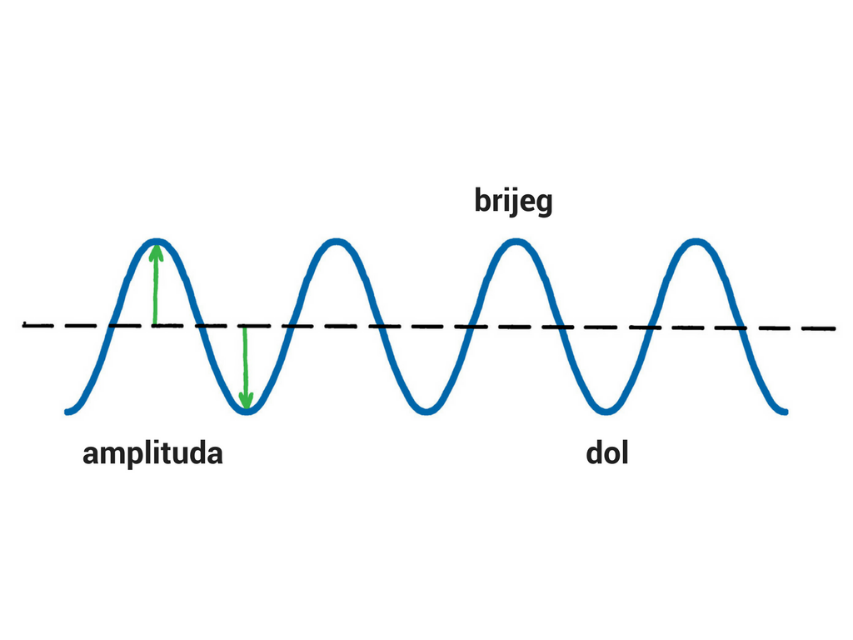 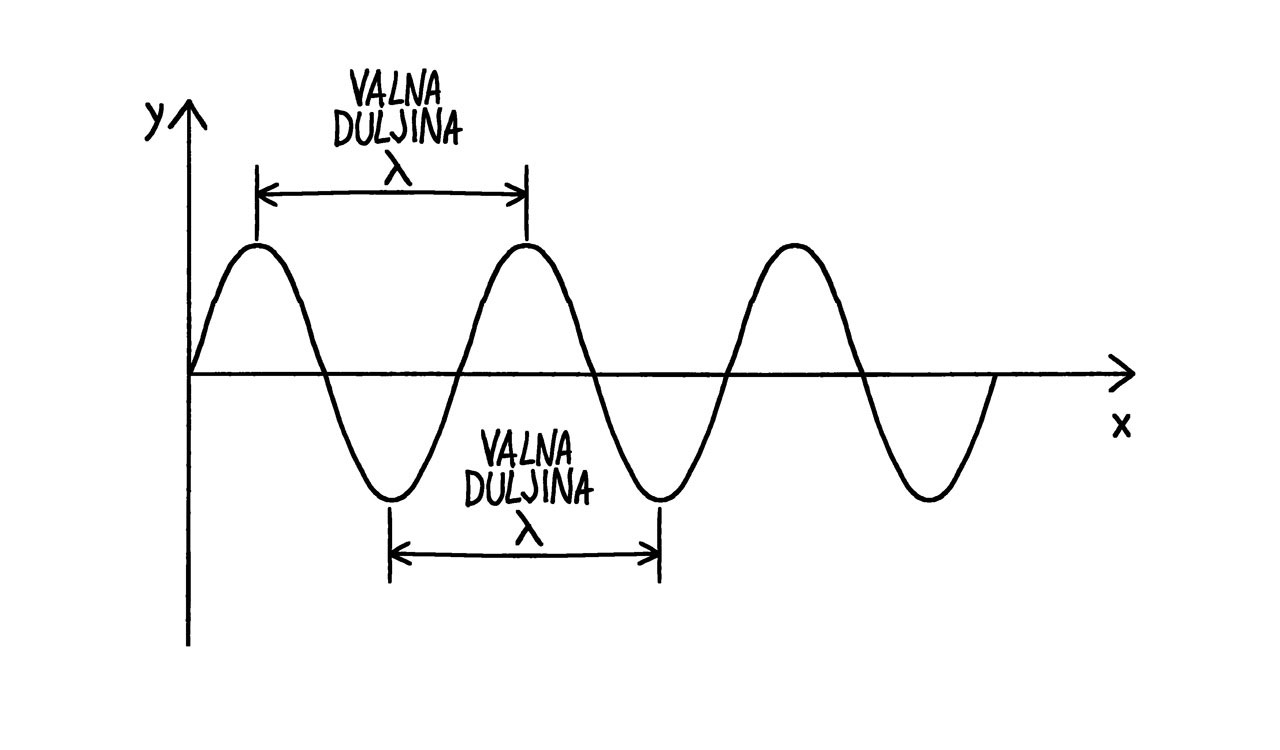 Kod svakog transverzalnog vala se mogu primjetiti: BRIJEG, DOL, AMPLITUDA I VALNA DULJINA.Brijeg – najviša točka valaDol – najniža točka valaAmplituda – „visina vala“ – udaljenost od brijega vala (ili dola) do ravnotežnog položaja – mjeri se u metrimaValna duljina – oznaka joj je LAMBDA (λ)Udaljenost od brijega do brijega ili od dola do dola ili bilo koje dvije iste točka na valuMjeri se u METRIMALONGITUDINALNI VALOVIOni se šire u obliku zgušnjenja i razrjeđenja čestica sredstva pa tamo razlikujemo ZGUŠNJENJE I RAZRJEĐENJE umjesto brijeg i dola. Valna duljina je udaljenost između dva zgušnjenja ili dva razrjeđenja.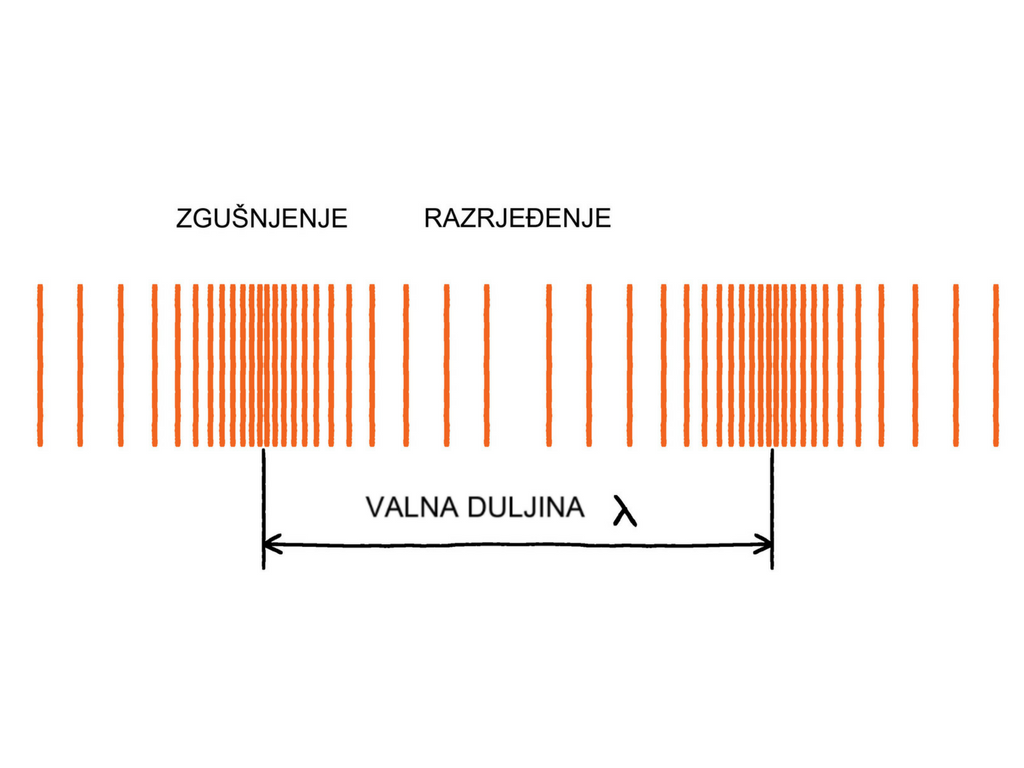 VALOVI NA VODI-mogu biti RAVNI I KRUŽNI, a spadaju  u transverzalne valove jer se gibaju u obliku brjegova i dolova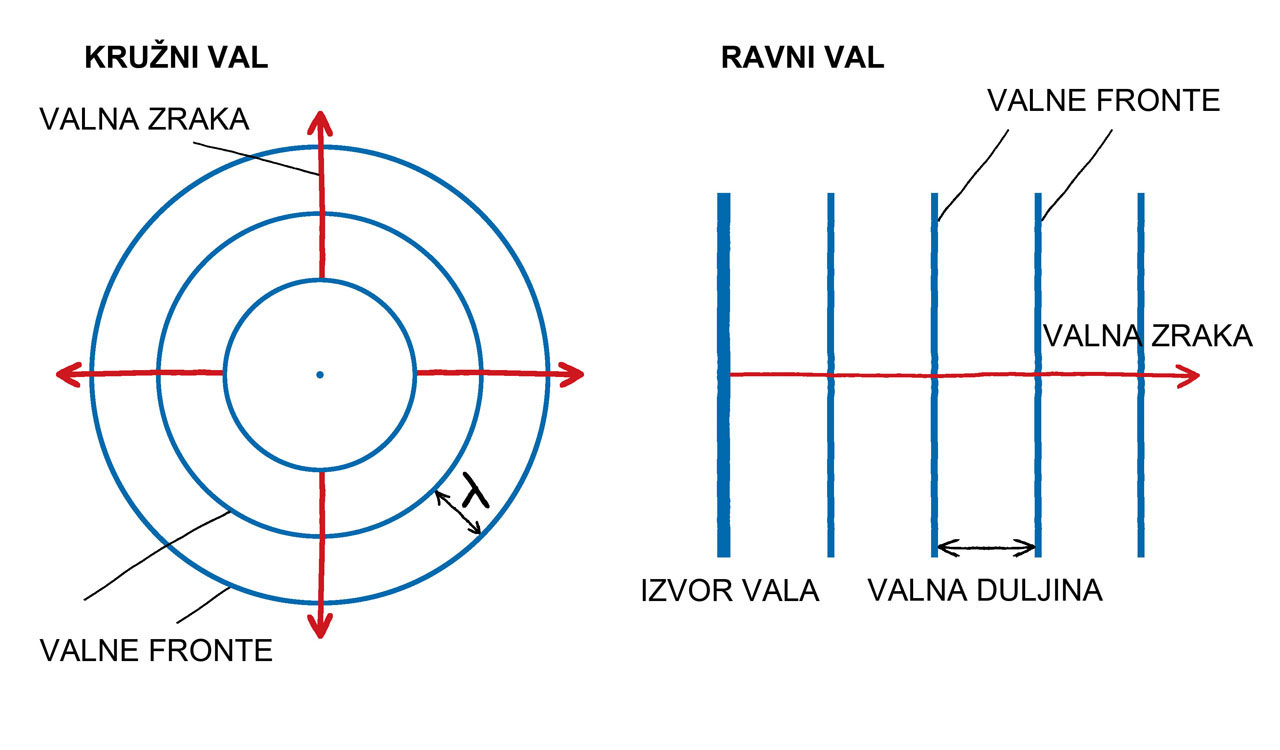 KRUŽNI VALOVI – nastaju djelovanjem točkastog izvora (npr. Bacanjem kamena ) na mirnu površinu vodeRAVNI VALOVI – nastaju djelovanjem izduženog predmeta (nor. Udaranjem letvice) na mirnu površinu vodeValna fronta – „kružnice“ kod kružnih , odnosno „paralelne linije“ kod ravnih valovaValna zraka- pokazuje smjer širenja vala i okomita je na valnu frontu